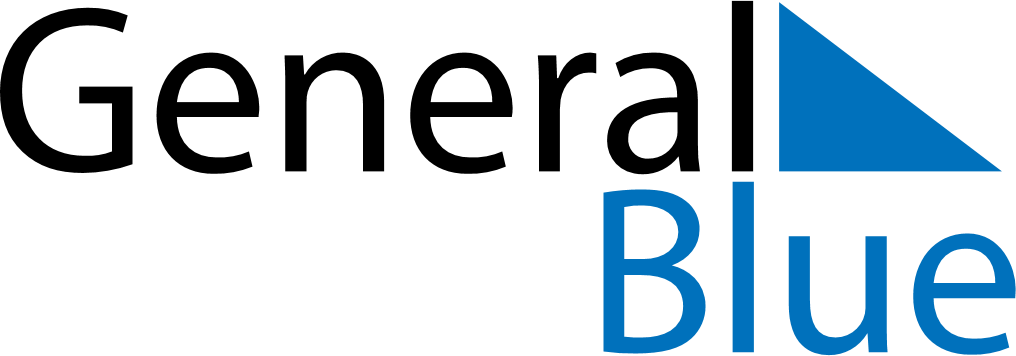 March 2020March 2020March 2020March 2020EthiopiaEthiopiaEthiopiaMondayTuesdayWednesdayThursdayFridaySaturdaySaturdaySunday123456778Victory at Adwa Day91011121314141516171819202121222324252627282829Day of LamentDay of Lament3031